Publicado en Madrid el 22/01/2018 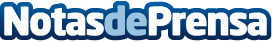 Colvin lanza la primera suscripción de flores frescas en EspañaLa floristería online Colvin lidera el primer servicio de suscripción de flores frescas en España. Gracias a su innovador sistema operativo, Colvin compra las flores directamente al productor, evitando intermediarios y reduciendo los tiempos desde que la flor es cortada hasta llegar a su destino
Datos de contacto:Nuria RabadánNota de prensa publicada en: https://www.notasdeprensa.es/colvin-lanza-la-primera-suscripcion-de-flores Categorias: Nacional Interiorismo Emprendedores E-Commerce Consumo Jardín/Terraza http://www.notasdeprensa.es